14.05.2019 № 150 -рО признании утратившим силу распоряжения администрации города Чебоксары от 15.02.2019 № 41-рВ целях приведения правовых актов администрации города Чебоксары в соответствие с действующим законодательством:1. Признать утратившим силу распоряжение администрации города Чебоксары от 15.02.2019 № 41-р «О системе внутреннего обеспечения соответствия требованиям антимонопольного законодательства 
в администрации города Чебоксары (антимонопольном комплаенсе)».2. Настоящее распоряжение вступает в силу со дня его подписания.3. Контроль за исполнением настоящего распоряжения  возложить на заместителя главы администрации - руководителя аппарата А.Ю. Маклыгина.Глава администрации города Чебоксары                                        А.О. Ладыков Чăваш РеспубликиШупашкар хулаАдминистрацийěХУШУ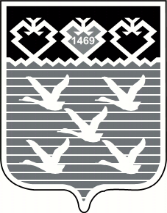 Чувашская РеспубликаАдминистрациягорода ЧебоксарыРАСПОРЯЖЕНИЕ